敏實科技大學  學年度第 學期活動成果報告書敏實科技大學   年度第  學期活動成果-佐證照片收件日期: 　  年  　 月　   日（由審核單位填寫 ）活動名稱(工作項目)經費(由審核單位填寫)$學輔專案活動教育部專款（$ 　　　 ）學校配合款（$ 　　　 ）傳票編號：經費(由審核單位填寫)$學輔專案活動教育部專款（$ 　　　 ）學校配合款（$ 　　　 ）傳票編號：經費(由審核單位填寫)$學輔專案活動教育部專款（$ 　　　 ）學校配合款（$ 　　　 ）傳票編號：經費(由審核單位填寫)$學輔專案活動教育部專款（$ 　　　 ）學校配合款（$ 　　　 ）傳票編號：經費(由審核單位填寫)$學輔專案活動教育部專款（$ 　　　 ）學校配合款（$ 　　　 ）傳票編號：經費(由審核單位填寫)$學輔專案活動教育部專款（$ 　　　 ）學校配合款（$ 　　　 ）傳票編號：經費(由審核單位填寫)$學輔專案活動教育部專款（$ 　　　 ）學校配合款（$ 　　　 ）傳票編號：經費(由審核單位填寫)$學輔專案活動教育部專款（$ 　　　 ）學校配合款（$ 　　　 ）傳票編號：經費(由審核單位填寫)$學輔專案活動教育部專款（$ 　　　 ）學校配合款（$ 　　　 ）傳票編號：經費(由審核單位填寫)$學輔專案活動教育部專款（$ 　　　 ）學校配合款（$ 　　　 ）傳票編號：經費(由審核單位填寫)$學輔專案活動教育部專款（$ 　　　 ）學校配合款（$ 　　　 ）傳票編號：經費(由審核單位填寫)$學輔專案活動教育部專款（$ 　　　 ）學校配合款（$ 　　　 ）傳票編號：部別□日間部    □進修部□日間部    □進修部□日間部    □進修部□日間部    □進修部經費(由審核單位填寫)$學輔專案活動教育部專款（$ 　　　 ）學校配合款（$ 　　　 ）傳票編號：經費(由審核單位填寫)$學輔專案活動教育部專款（$ 　　　 ）學校配合款（$ 　　　 ）傳票編號：經費(由審核單位填寫)$學輔專案活動教育部專款（$ 　　　 ）學校配合款（$ 　　　 ）傳票編號：經費(由審核單位填寫)$學輔專案活動教育部專款（$ 　　　 ）學校配合款（$ 　　　 ）傳票編號：經費(由審核單位填寫)$學輔專案活動教育部專款（$ 　　　 ）學校配合款（$ 　　　 ）傳票編號：經費(由審核單位填寫)$學輔專案活動教育部專款（$ 　　　 ）學校配合款（$ 　　　 ）傳票編號：經費(由審核單位填寫)$學輔專案活動教育部專款（$ 　　　 ）學校配合款（$ 　　　 ）傳票編號：經費(由審核單位填寫)$學輔專案活動教育部專款（$ 　　　 ）學校配合款（$ 　　　 ）傳票編號：經費(由審核單位填寫)$學輔專案活動教育部專款（$ 　　　 ）學校配合款（$ 　　　 ）傳票編號：經費(由審核單位填寫)$學輔專案活動教育部專款（$ 　　　 ）學校配合款（$ 　　　 ）傳票編號：經費(由審核單位填寫)$學輔專案活動教育部專款（$ 　　　 ）學校配合款（$ 　　　 ）傳票編號：經費(由審核單位填寫)$學輔專案活動教育部專款（$ 　　　 ）學校配合款（$ 　　　 ）傳票編號：執行單位經費(由審核單位填寫)$學輔專案活動教育部專款（$ 　　　 ）學校配合款（$ 　　　 ）傳票編號：經費(由審核單位填寫)$學輔專案活動教育部專款（$ 　　　 ）學校配合款（$ 　　　 ）傳票編號：經費(由審核單位填寫)$學輔專案活動教育部專款（$ 　　　 ）學校配合款（$ 　　　 ）傳票編號：經費(由審核單位填寫)$學輔專案活動教育部專款（$ 　　　 ）學校配合款（$ 　　　 ）傳票編號：經費(由審核單位填寫)$學輔專案活動教育部專款（$ 　　　 ）學校配合款（$ 　　　 ）傳票編號：經費(由審核單位填寫)$學輔專案活動教育部專款（$ 　　　 ）學校配合款（$ 　　　 ）傳票編號：經費(由審核單位填寫)$學輔專案活動教育部專款（$ 　　　 ）學校配合款（$ 　　　 ）傳票編號：經費(由審核單位填寫)$學輔專案活動教育部專款（$ 　　　 ）學校配合款（$ 　　　 ）傳票編號：經費(由審核單位填寫)$學輔專案活動教育部專款（$ 　　　 ）學校配合款（$ 　　　 ）傳票編號：經費(由審核單位填寫)$學輔專案活動教育部專款（$ 　　　 ）學校配合款（$ 　　　 ）傳票編號：經費(由審核單位填寫)$學輔專案活動教育部專款（$ 　　　 ）學校配合款（$ 　　　 ）傳票編號：經費(由審核單位填寫)$學輔專案活動教育部專款（$ 　　　 ）學校配合款（$ 　　　 ）傳票編號：承辦人姓名連絡電話連絡電話連絡電話活動日期  年   月   日   年   月   日   年   月   日   年   月   日   年   月   日   年   月   日   年   月   日   年   月   日   年   月   日   年   月   日   年   月   日   年   月   日   年   月   日   年   月   日   年   月   日   年   月   日 活動地點參加對象預估人數 人 人 人參與率： %參與率： %參與率： %參與率： %參與率： %參與率： %參與率： %參與率： %參與率： %參與率： %參加對象實際參與人數 人 人 人本校教師本校教師本校教師計人本校學生本校學生計人校外人士校外人士計人參加對象實際參與人數 人 人 人男男女女男女女男女女參加對象實際參與人數 人 人 人學務特色指標(HEART)□健康心Health  /形塑校園生活態度□健康心Health  /形塑校園生活態度□健康心Health  /形塑校園生活態度□健康心Health  /形塑校園生活態度□健康心Health  /形塑校園生活態度□責任心Responsibility/加強律己利人共識□責任心Responsibility/加強律己利人共識□責任心Responsibility/加強律己利人共識□責任心Responsibility/加強律己利人共識□責任心Responsibility/加強律己利人共識□責任心Responsibility/加強律己利人共識□責任心Responsibility/加強律己利人共識□責任心Responsibility/加強律己利人共識□責任心Responsibility/加強律己利人共識□責任心Responsibility/加強律己利人共識□責任心Responsibility/加強律己利人共識學務特色指標(HEART)□同理心Empathy/涵融互惠尊重素養□同理心Empathy/涵融互惠尊重素養□同理心Empathy/涵融互惠尊重素養□同理心Empathy/涵融互惠尊重素養□同理心Empathy/涵融互惠尊重素養□團隊心Teamwork   /創造優質合作佳績□團隊心Teamwork   /創造優質合作佳績□團隊心Teamwork   /創造優質合作佳績□團隊心Teamwork   /創造優質合作佳績□團隊心Teamwork   /創造優質合作佳績□團隊心Teamwork   /創造優質合作佳績□團隊心Teamwork   /創造優質合作佳績□團隊心Teamwork   /創造優質合作佳績□團隊心Teamwork   /創造優質合作佳績□團隊心Teamwork   /創造優質合作佳績□團隊心Teamwork   /創造優質合作佳績學務特色指標(HEART)□熱情心Affection/激發積極主動參與□熱情心Affection/激發積極主動參與□熱情心Affection/激發積極主動參與□熱情心Affection/激發積極主動參與□熱情心Affection/激發積極主動參與□變通心 Switch     /變通適性翻轉學習□變通心 Switch     /變通適性翻轉學習□變通心 Switch     /變通適性翻轉學習□變通心 Switch     /變通適性翻轉學習□變通心 Switch     /變通適性翻轉學習□變通心 Switch     /變通適性翻轉學習□變通心 Switch     /變通適性翻轉學習□變通心 Switch     /變通適性翻轉學習□變通心 Switch     /變通適性翻轉學習□變通心 Switch     /變通適性翻轉學習□變通心 Switch     /變通適性翻轉學習符合活動類別□ 1.學生社團　　 □ 2.學生自治團體   □ 3.服務學習   □ 4.品德教育	□ 5.人權法治  	  □ 6.性別平等教育   □ 7.生命教育   □ 8.其他	□ 1.學生社團　　 □ 2.學生自治團體   □ 3.服務學習   □ 4.品德教育	□ 5.人權法治  	  □ 6.性別平等教育   □ 7.生命教育   □ 8.其他	□ 1.學生社團　　 □ 2.學生自治團體   □ 3.服務學習   □ 4.品德教育	□ 5.人權法治  	  □ 6.性別平等教育   □ 7.生命教育   □ 8.其他	□ 1.學生社團　　 □ 2.學生自治團體   □ 3.服務學習   □ 4.品德教育	□ 5.人權法治  	  □ 6.性別平等教育   □ 7.生命教育   □ 8.其他	□ 1.學生社團　　 □ 2.學生自治團體   □ 3.服務學習   □ 4.品德教育	□ 5.人權法治  	  □ 6.性別平等教育   □ 7.生命教育   □ 8.其他	□ 1.學生社團　　 □ 2.學生自治團體   □ 3.服務學習   □ 4.品德教育	□ 5.人權法治  	  □ 6.性別平等教育   □ 7.生命教育   □ 8.其他	□ 1.學生社團　　 □ 2.學生自治團體   □ 3.服務學習   □ 4.品德教育	□ 5.人權法治  	  □ 6.性別平等教育   □ 7.生命教育   □ 8.其他	□ 1.學生社團　　 □ 2.學生自治團體   □ 3.服務學習   □ 4.品德教育	□ 5.人權法治  	  □ 6.性別平等教育   □ 7.生命教育   □ 8.其他	□ 1.學生社團　　 □ 2.學生自治團體   □ 3.服務學習   □ 4.品德教育	□ 5.人權法治  	  □ 6.性別平等教育   □ 7.生命教育   □ 8.其他	□ 1.學生社團　　 □ 2.學生自治團體   □ 3.服務學習   □ 4.品德教育	□ 5.人權法治  	  □ 6.性別平等教育   □ 7.生命教育   □ 8.其他	□ 1.學生社團　　 □ 2.學生自治團體   □ 3.服務學習   □ 4.品德教育	□ 5.人權法治  	  □ 6.性別平等教育   □ 7.生命教育   □ 8.其他	□ 1.學生社團　　 □ 2.學生自治團體   □ 3.服務學習   □ 4.品德教育	□ 5.人權法治  	  □ 6.性別平等教育   □ 7.生命教育   □ 8.其他	□ 1.學生社團　　 □ 2.學生自治團體   □ 3.服務學習   □ 4.品德教育	□ 5.人權法治  	  □ 6.性別平等教育   □ 7.生命教育   □ 8.其他	□ 1.學生社團　　 □ 2.學生自治團體   □ 3.服務學習   □ 4.品德教育	□ 5.人權法治  	  □ 6.性別平等教育   □ 7.生命教育   □ 8.其他	□ 1.學生社團　　 □ 2.學生自治團體   □ 3.服務學習   □ 4.品德教育	□ 5.人權法治  	  □ 6.性別平等教育   □ 7.生命教育   □ 8.其他	□ 1.學生社團　　 □ 2.學生自治團體   □ 3.服務學習   □ 4.品德教育	□ 5.人權法治  	  □ 6.性別平等教育   □ 7.生命教育   □ 8.其他	具體執行成效(條列式陳述)(請詳盡說明)具體成效(具體陳述讓參與者能夠學習、體驗到的內容)具體成效(具體陳述讓參與者能夠學習、體驗到的內容)具體成效(具體陳述讓參與者能夠學習、體驗到的內容)具體成效(具體陳述讓參與者能夠學習、體驗到的內容)具體成效(具體陳述讓參與者能夠學習、體驗到的內容)具體成效(具體陳述讓參與者能夠學習、體驗到的內容)具體成效(具體陳述讓參與者能夠學習、體驗到的內容)具體成效(具體陳述讓參與者能夠學習、體驗到的內容)具體成效(具體陳述讓參與者能夠學習、體驗到的內容)具體成效(具體陳述讓參與者能夠學習、體驗到的內容)具體成效(具體陳述讓參與者能夠學習、體驗到的內容)具體成效(具體陳述讓參與者能夠學習、體驗到的內容)具體成效(具體陳述讓參與者能夠學習、體驗到的內容)具體成效(具體陳述讓參與者能夠學習、體驗到的內容)具體成效(具體陳述讓參與者能夠學習、體驗到的內容)具體成效(具體陳述讓參與者能夠學習、體驗到的內容)具體執行成效(條列式陳述)(請詳盡說明)質化情形(以主觀方式陳述真實現象，以個人見解進行探討並解釋分析，不以數字來探討標的) 質化情形(以主觀方式陳述真實現象，以個人見解進行探討並解釋分析，不以數字來探討標的) 質化情形(以主觀方式陳述真實現象，以個人見解進行探討並解釋分析，不以數字來探討標的) 質化情形(以主觀方式陳述真實現象，以個人見解進行探討並解釋分析，不以數字來探討標的) 質化情形(以主觀方式陳述真實現象，以個人見解進行探討並解釋分析，不以數字來探討標的) 質化情形(以主觀方式陳述真實現象，以個人見解進行探討並解釋分析，不以數字來探討標的) 質化情形(以主觀方式陳述真實現象，以個人見解進行探討並解釋分析，不以數字來探討標的) 質化情形(以主觀方式陳述真實現象，以個人見解進行探討並解釋分析，不以數字來探討標的) 質化情形(以主觀方式陳述真實現象，以個人見解進行探討並解釋分析，不以數字來探討標的) 質化情形(以主觀方式陳述真實現象，以個人見解進行探討並解釋分析，不以數字來探討標的) 質化情形(以主觀方式陳述真實現象，以個人見解進行探討並解釋分析，不以數字來探討標的) 質化情形(以主觀方式陳述真實現象，以個人見解進行探討並解釋分析，不以數字來探討標的) 質化情形(以主觀方式陳述真實現象，以個人見解進行探討並解釋分析，不以數字來探討標的) 質化情形(以主觀方式陳述真實現象，以個人見解進行探討並解釋分析，不以數字來探討標的) 質化情形(以主觀方式陳述真實現象，以個人見解進行探討並解釋分析，不以數字來探討標的) 質化情形(以主觀方式陳述真實現象，以個人見解進行探討並解釋分析，不以數字來探討標的) 具體執行成效(條列式陳述)(請詳盡說明)量化情形(如出席率、參與率以及回饋統計分析或與預定達成目標之比較)量化情形(如出席率、參與率以及回饋統計分析或與預定達成目標之比較)量化情形(如出席率、參與率以及回饋統計分析或與預定達成目標之比較)量化情形(如出席率、參與率以及回饋統計分析或與預定達成目標之比較)量化情形(如出席率、參與率以及回饋統計分析或與預定達成目標之比較)量化情形(如出席率、參與率以及回饋統計分析或與預定達成目標之比較)量化情形(如出席率、參與率以及回饋統計分析或與預定達成目標之比較)量化情形(如出席率、參與率以及回饋統計分析或與預定達成目標之比較)量化情形(如出席率、參與率以及回饋統計分析或與預定達成目標之比較)量化情形(如出席率、參與率以及回饋統計分析或與預定達成目標之比較)量化情形(如出席率、參與率以及回饋統計分析或與預定達成目標之比較)量化情形(如出席率、參與率以及回饋統計分析或與預定達成目標之比較)量化情形(如出席率、參與率以及回饋統計分析或與預定達成目標之比較)量化情形(如出席率、參與率以及回饋統計分析或與預定達成目標之比較)量化情形(如出席率、參與率以及回饋統計分析或與預定達成目標之比較)量化情形(如出席率、參與率以及回饋統計分析或與預定達成目標之比較)檢討及建議(條列式陳述)檢討與建議成果報告書□1.檢附活動核可簽呈□2.檢附活動申請書□3.檢附活動企劃書□4.活動照片4-6張□1.檢附活動核可簽呈□2.檢附活動申請書□3.檢附活動企劃書□4.活動照片4-6張□1.檢附活動核可簽呈□2.檢附活動申請書□3.檢附活動企劃書□4.活動照片4-6張□1.檢附活動核可簽呈□2.檢附活動申請書□3.檢附活動企劃書□4.活動照片4-6張□1.檢附活動核可簽呈□2.檢附活動申請書□3.檢附活動企劃書□4.活動照片4-6張□1.檢附活動核可簽呈□2.檢附活動申請書□3.檢附活動企劃書□4.活動照片4-6張□1.檢附活動核可簽呈□2.檢附活動申請書□3.檢附活動企劃書□4.活動照片4-6張□1.檢附活動核可簽呈□2.檢附活動申請書□3.檢附活動企劃書□4.活動照片4-6張□1.檢附活動核可簽呈□2.檢附活動申請書□3.檢附活動企劃書□4.活動照片4-6張□1.檢附活動核可簽呈□2.檢附活動申請書□3.檢附活動企劃書□4.活動照片4-6張□1.檢附活動核可簽呈□2.檢附活動申請書□3.檢附活動企劃書□4.活動照片4-6張□1.檢附活動核可簽呈□2.檢附活動申請書□3.檢附活動企劃書□4.活動照片4-6張□1.檢附活動核可簽呈□2.檢附活動申請書□3.檢附活動企劃書□4.活動照片4-6張□1.檢附活動核可簽呈□2.檢附活動申請書□3.檢附活動企劃書□4.活動照片4-6張□1.檢附活動核可簽呈□2.檢附活動申請書□3.檢附活動企劃書□4.活動照片4-6張□1.檢附活動核可簽呈□2.檢附活動申請書□3.檢附活動企劃書□4.活動照片4-6張執行單位活動日期年月日年月日□日間部 □進修部活動名稱照片說明1：照片說明1：照片說明1：照片說明1：照片說明2： 照片說明2： 照片說明3： 照片說明3： 照片說明3： 照片說明3： 照片說明4： 照片說明4： 照片說明5： 照片說明5： 照片說明5： 照片說明5： 照片說明6： 照片說明6： 學年度  第  學期學年度  第  學期學年度  第  學期學年度  第  學期學年度  第  學期學年度  第  學期學年度  第  學期學年度  第  學期學年度  第  學期學年度  第  學期學年度  第  學期活動名稱活動名稱申請單位申請單位社團負責人(社長)社團負責人(社長)班級：      姓名：        電話: 班級：      姓名：        電話: 班級：      姓名：        電話: 班級：      姓名：        電話: 班級：      姓名：        電話: 班級：      姓名：        電話: 班級：      姓名：        電話: 班級：      姓名：        電話: 班級：      姓名：        電話: 社團指導老師(簽章)社團指導老師(簽章)用途說明經 費 支 出 結 算 表經 費 支 出 結 算 表經 費 支 出 結 算 表經 費 支 出 結 算 表經 費 支 出 結 算 表經 費 支 出 結 算 表經 費 支 出 結 算 表經 費 支 出 結 算 表經 費 支 出 結 算 表經 費 支 出 結 算 表用途說明項目項目項目單價數量數量總價總價備註備註用途說明用途說明用途說明用途說明用途說明用途說明用途說明用途說明合  計合  計合  計合  計合  計合  計用途說明總計：新台幣  　萬　仟　佰　拾　元整 ( $ )總計：新台幣  　萬　仟　佰　拾　元整 ( $ )總計：新台幣  　萬　仟　佰　拾　元整 ( $ )總計：新台幣  　萬　仟　佰　拾　元整 ( $ )總計：新台幣  　萬　仟　佰　拾　元整 ( $ )總計：新台幣  　萬　仟　佰　拾　元整 ( $ )總計：新台幣  　萬　仟　佰　拾　元整 ( $ )總計：新台幣  　萬　仟　佰　拾　元整 ( $ )總計：新台幣  　萬　仟　佰　拾　元整 ( $ )總計：新台幣  　萬　仟　佰　拾　元整 ( $ )資料審查：（本欄由審核單位填寫）資料審查：（本欄由審核單位填寫）資料審查：（本欄由審核單位填寫）資料審查：（本欄由審核單位填寫）資料審查：（本欄由審核單位填寫）資料審查：（本欄由審核單位填寫）資料審查：（本欄由審核單位填寫）資料審查：（本欄由審核單位填寫）資料審查：（本欄由審核單位填寫）資料審查：（本欄由審核單位填寫）資料審查：（本欄由審核單位填寫）1.□活動經費結報表2.□支出憑證黏存單 (收據、發票)3.成果報告書裝訂本  □成果報告書封面      □批核之社團活動申請表、經費預算表     □活動簽到冊  □活動資料(報名表、評分表、心得回饋單..等)                   □佐證照片1.□活動經費結報表2.□支出憑證黏存單 (收據、發票)3.成果報告書裝訂本  □成果報告書封面      □批核之社團活動申請表、經費預算表     □活動簽到冊  □活動資料(報名表、評分表、心得回饋單..等)                   □佐證照片1.□活動經費結報表2.□支出憑證黏存單 (收據、發票)3.成果報告書裝訂本  □成果報告書封面      □批核之社團活動申請表、經費預算表     □活動簽到冊  □活動資料(報名表、評分表、心得回饋單..等)                   □佐證照片1.□活動經費結報表2.□支出憑證黏存單 (收據、發票)3.成果報告書裝訂本  □成果報告書封面      □批核之社團活動申請表、經費預算表     □活動簽到冊  □活動資料(報名表、評分表、心得回饋單..等)                   □佐證照片1.□活動經費結報表2.□支出憑證黏存單 (收據、發票)3.成果報告書裝訂本  □成果報告書封面      □批核之社團活動申請表、經費預算表     □活動簽到冊  □活動資料(報名表、評分表、心得回饋單..等)                   □佐證照片1.□活動經費結報表2.□支出憑證黏存單 (收據、發票)3.成果報告書裝訂本  □成果報告書封面      □批核之社團活動申請表、經費預算表     □活動簽到冊  □活動資料(報名表、評分表、心得回饋單..等)                   □佐證照片1.□活動經費結報表2.□支出憑證黏存單 (收據、發票)3.成果報告書裝訂本  □成果報告書封面      □批核之社團活動申請表、經費預算表     □活動簽到冊  □活動資料(報名表、評分表、心得回饋單..等)                   □佐證照片1.□活動經費結報表2.□支出憑證黏存單 (收據、發票)3.成果報告書裝訂本  □成果報告書封面      □批核之社團活動申請表、經費預算表     □活動簽到冊  □活動資料(報名表、評分表、心得回饋單..等)                   □佐證照片1.□活動經費結報表2.□支出憑證黏存單 (收據、發票)3.成果報告書裝訂本  □成果報告書封面      □批核之社團活動申請表、經費預算表     □活動簽到冊  □活動資料(報名表、評分表、心得回饋單..等)                   □佐證照片1.□活動經費結報表2.□支出憑證黏存單 (收據、發票)3.成果報告書裝訂本  □成果報告書封面      □批核之社團活動申請表、經費預算表     □活動簽到冊  □活動資料(報名表、評分表、心得回饋單..等)                   □佐證照片1.□活動經費結報表2.□支出憑證黏存單 (收據、發票)3.成果報告書裝訂本  □成果報告書封面      □批核之社團活動申請表、經費預算表     □活動簽到冊  □活動資料(報名表、評分表、心得回饋單..等)                   □佐證照片❶承辦人❶承辦人❶承辦人❸生活事務中心主任❸生活事務中心主任❸生活事務中心主任❹學務長❹學務長❺會計主任❺會計主任❻校長    ❷學生會(支用學生會費時核章)    ❷學生會(支用學生會費時核章)    ❷學生會(支用學生會費時核章)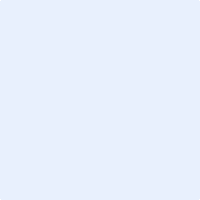 